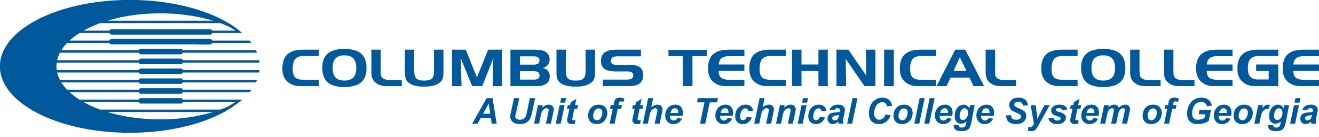 CTC Procedure: Academic CouncilPurposeThe Academic Council is a college-wide advisory council whose primary responsibility is to review all proposals related to academic matters. Academic Council reviews and provides feedback on institutional curriculum improvements, accreditation concerns, revisions of academic policies and procedures, library/media services, faculty support services, advisory committee services, and new academic policies and procedures before approval by the President’s Leadership Team. Other matters may be brought before the Academic Council that may indirectly affect academic affairs.MembersThe Vice President for Academic Affairs serves as chair for Academic Council. The Council will consist of at least 50% faculty.Following are members of Academic Council:One or More Faculty Members from Each of the Following Areas:Technical and Industrial Nursing &Allied Health SciencesPublic ServicesBusiness and ComputersGeneral EducationAdult EducationEconomic DevelopmentVice President for Academic AffairsRegistrar or Asst. RegistrarDirector of Financial AidDean of the LibraryAcademic DeansCoordinate of Information TechnologyMembers of the Council are selected based on position, or by nomination from his/her supervisor. Faculty members serve on the Council for a term of two years.AgendasColumbus Technical College (CTC) faculty and staff through their representative can bring items including policy and procedure issues to the agenda. Agendas are established by the chair based on input from Council members and CTC faculty and staff. Minutes of the meetings will be recorded by the Administrative Assistant to the Vice President for Academic Affairs. Minutes of the Academic Council meetings supporting documents will be posted on the CTC intranet following approval at the next meeting.Meeting ScheduleRegular meetings of the Academic Council will be set at the beginning of each semester. The chair may call additional meetings of the Academic Council as necessary.Approved:  LBoD:  2-14Responsible:  Vice President Academic AffairsReview Date: 2016